В соответствии с Федеральным законом от 06.10.2003 г. № 131-ФЗ «Об общих принципах организации местного самоуправления в Российской Федерации», Уставом Дальнереченского городского округа, Положением о постоянных комиссиях Думы Дальнереченского городского округа, утвержденным решением Думы Дальнереченского городского округа от 28.04.2009 г. № 31, заслушав отчет председателя постоянной комиссии Думы Дальнереченского городского округа  по бюджетно-налоговой, экономической политике и собственности Ю.В. Савенко, Дума Дальнереченского городского округаРЕШИЛА: 1. Утвердить отчет о работе постоянной комиссии Думы Дальнереченского  городского округа по бюджетно-налоговой, экономической политике и собственности за 2017 год (Приложение).2. Настоящее решение вступает в силу со дня его принятия.Глава Дальнереченскогогородского округаПредседатель Думы		  А.А. ПавловПриложениек решению ДумыДальнереченского городскогоокруга от 03.04.2018 г. № 14О Т Ч Е То работе постоянной комиссии Думы Дальнереченского городского округа по бюджетно-налоговой, экономической политике и собственности за 2017 год1.	Правовая основа создания постоянных комиссийВ соответствии с Уставом Дальнереченского городского округа Дума Дальнереченского городского округа создает на срок своих полномочий из числа депутатов Думы Дальнереченского городского округа постоянные комиссии. В своей деятельности комиссии руководствуются Конституцией Российской Федерации, Федеральным законом от 06.10.2003г. № 131-ФЗ "Об общих принципах организации местного самоуправления в Российской Федерации", Уставом Дальнереченского городского округа и иными правовыми актами.В пределах срока полномочий Думы Дальнереченского городского округа для ведения правотворческой работы, предварительного рассмотрения и подготовки вопросов, выносимых на заседания Думы Дальнереченского городского округа, для обеспечения применения законодательства Российской Федерации и Приморского края на территории Дальнереченского городского округа и контроля за деятельностью органов местного самоуправления осуществляют свою деятельность постоянно действующие комиссии Думы Дальнереченского городского округа:постоянная комиссия Думы Дальнереченского городского округа по бюджетно-налоговой, экономической политике и собственности;постоянная комиссия Думы Дальнереченского городского округа по социальной политике, защите прав граждан и вопросам жилищно-коммунального хозяйства;постоянная комиссия Думы Дальнереченского городского округа по регламенту, депутатской этике и законности.1.3.	Выполняя свои полномочия, постоянные комиссии призваны всей своей
работой способствовать ' осуществлению постоянной и эффективной
деятельности Думы Дальнереченского городского округа как органа
представительной власти в муниципальном образовании.2.	Предметы ведения постоянной комиссии Думы
Дальнереченского городского округа по бюджетно-налоговой,экономической политике и собственности2.1 Предварительное рассмотрение бюджета Дальнереченского городского округа и отчетов об его исполнении.2.2  Контроль за выполнением решений Думы Дальнереченского городского округа по использованию и расходованию бюджетных средств, в том числе на исполнение муниципальных программ.2.3.	Предварительное рассмотрение изменений в решение о местном
бюджете.2.4.	Внесение предложений по установлению, изменению и отмене местных налогов и сборов на территории Дальнереченского городского округа.
Заслушивание по этим вопросам докладов и сообщений руководителей
соответствующих учреждений, организаций и должностных лиц.2.5. Подготовка предложений по предоставлению льгот по местным налогам и сборам на территории Дальнереченского городского округа.. Участие в разработке и предварительное утверждение перспективных проектов, прогнозов, программ и нормативных актов в сфере экономического развития Дальнереченского городского округа.. Прогнозирование экономических последствий действия правовых актов всех уровней на территории Дальнереченского городского округа.2.8. Поддержка перспективных направлений по повышению
экономического уровня жизни жителей Дальнереченского городского округа,
участие в решении экономических проблем учреждений, предприятий,
организаций, расположенных на территории Дальнереченского городского
округа.К вопросам экономического характера относятся:предпринимательство, ценообразование, инвестиции, приватизация;порядок управления и распоряжения муниципальной собственностью;земельные правоотношения;методика расчета и базовая ставка арендной платы за пользование муниципальным недвижимым имуществом;решение вопросов местного значения, касающихся экономической политики и муниципальной собственности Дальнереченского городского округа.3. Вопросы деятельности постоянных комиссий3.1. Постоянные комиссии по поручению Думы Дальнереченского городского округа или по собственной инициативе:-	разрабатывают проекты решения Думы Дальнереченского городского
округа по вопросам, относящимся к их компетенции;подготавливают предложения по совершенствованию правовых документов, находящихся в компетенции местного самоуправления, рассматривают переданные им проекты решений Думы Дальнереченского городского округа, готовят по ним рекомендации;участвуют в предварительном обсуждении кандидатур в органы и на должности, избираемые, утверждаемые или согласуемые Думой Дальнереченского городского округа;заслушивают и анализируют ответы и отчеты должностных лиц органов местного самоуправления Дальнереченского городского округа, руководителей органов администрации Дальнереченского городского округа и дают по ним заключения;-	выступают с докладами и содокладами на заседаниях постоянных
комиссий Думы Дальнереченского городского округа;участвуют в работе согласительных комиссий, образуемых на паритетных началах;в пределах их компетенции организуют и проводят депутатские проверки, в том числе выездные. По результатам депутатских проверок принимаются рекомендации, обязательные для рассмотрения органами местного самоуправления, общественными объединениями, учреждениями, организациями;-	готовят вопросы и материалы для оформления законодательной
инициативы на заседания Думы Дальнереченского городского округа;-	приглашают для участия в заседаниях комиссии представителей органов
местного самоуправления, предприятий, учреждений, организаций независимо от форм собственности, общественных объединений, граждан.                4. Права и обязанности членов постоянных комиссий4.1. Все члены постоянных комиссий Думы Дальнереченского   городского округа при решении вопросов, входящих в их компетенцию,    пользуются равными  правами.4.2  Член комиссии, не согласный с принятым решением постоянной комиссии, имеет право заявить свое особое мнение на заседании Думы Дальнереченского городского округа или направить его в письменной форме председателю Думы Дальнереченского городского округа.4.3 Члены комиссий обязаны участвовать в деятельности комиссий, содействовать проведению в жизнь ее решений, выполнять поручения комиссий.   5. Состав депутатской комиссии.Председатель комиссии:1) Савенко Юрий Викторович, депутат от избирательного округа №5;Члены комиссии:2) Высоцкий Лев Николаевич, депутат от избирательного округа №7;3) Марин Олег Владимирович, депутат от избирательного округа №4;4) Оганисян Арсен Геворгович, депутат от избирательного округа №8;5) Писарец Елена Геннадьевна, депутат от избирательного округа №16;6) Игнатьев Сергей Владимирович, депутат от избирательного округа №3;7) Федоренко Валентина Ивановна, депутат от избирательного округа №1;8) Журавлев Алексей Петрович, депутат от избирательного округа №15;9) Хачатрян Самвел Альбертович, депутат от избирательного округа №18.     6. Вопросы,  рассмотренные на заседании комиссии в 2017 году.Работа комиссии в 2017 году осуществлялась в соответствии с годовыми планами работы. Направление деятельности и порядок работы комиссии определены Положением «О постоянных комиссиях Думы Дальнереченского городского округа», утвержденным решением Думы от 28.04.2009 г. № 31.В отчетном периоде вопросы комиссии по бюджетно-налоговой, экономической политике и собственности рассматривались в режиме совместных заседаний - 11 заседаний. Из общего количества вопросов, рассмотренных на заседаниях комиссии в 2017 году (всего - 80 вопросов), вопросы бюджетно-налоговой политики составили - 17 вопросов, экономической политике - 10 вопросов, собственности – 13вопросов.Работа комиссии проводилась в активном режиме.В мае месяце 2017 года комиссия работала над проектом решения об утверждении  отчета об исполнении бюджета Дальнереченского городского округа за 2016 год и  решением Думы Дальнереченского городского округа  от 06.06.2017 № 42 отчет об исполнении бюджета Дальнереченского городского округа за 2016 год утвержден.Основные характеристики бюджета Дальнереченского городского округа                                                                                                                       тыс. руб.За 2016 год бюджет городского округа, по сравнению с предыдущим годом, фактически исполнен с уменьшением  общего объема доходов за счет уменьшения  безвозмездных поступлений  на 18924,79 тысяч рублей. В свою очередь,  поступления налоговых и неналоговых доходов бюджета увеличились на 3889,7 тысяч рублей.  Общий объем расходов  бюджета снижен на 30439,04 тысяч рублей. Дефицит бюджета планировался в объеме 13209,57 тыс. руб., фактически сработали с профицитом в объеме 3869,78 тыс. руб. Снижение общего объема  расходов бюджета, в основном обусловлено  оптимизацией отдельных статей расходов по ряду главных распорядителей бюджетных средствПо итогам 2016 года не освоены бюджетные ассигнования на общую сумму  32606,43  тыс.  рублей, или 6,3 % (исполнено – 482896,6  тыс. рублей, при годовом уточненном плане – 515503,03 тыс. рублей).Основными причинами неисполнения бюджетных ассигнований в полном объеме явились:               приостановление   операций по расходованию средств на лицевом счете администрации городского округа,   до полного погашения задолженности по исполнительным листам.Вместе с  тем,  в условиях ограниченных возможностей бюджета в 2016 году общая сумма кредиторской задолженности  на 1 января 2017 года сократилась на 10565,7 тыс.  рублей, или на 44,1% (на 01.01.2016 – 23948,2 тыс. руб., на 01.01.2017 – 13382,5 тыс. руб.), в том числе просроченная задолженность сократилась на 2780,1 тыс. рублей, или на 21,2 % (на 01.01.2016 – 1309,6 тыс. руб., на 01.01.2017 –  10319,5тыс. руб.). На заседании комиссии были заслушаны должностные лица администрации за непринятие мер по  освоению субсидий из краевого бюджета на проведение мероприятий, в рамках переданных полномочий,  по организации проведения мероприятий по предупреждению и ликвидации болезней животных, их лечению, защите населения от болезней, общих для человека и животных.Учитывая проблему системного характера, комиссией рекомендовано разработать ряд мероприятий по повышению ответственности  распорядителей средств бюджета направленную на  целевое и эффективное использование средств бюджета, в условиях жесткой финансовой дисциплины и экономии бюджетных средств. В течение отчетного периода было рассмотрено и рекомендовано к принятию Думой 4 законопроекта о внесении изменений в бюджет города. Совместно с администрацией, другими постоянными комиссиями, большая работа проведена членами комиссии при подготовке и принятии бюджета Дальнереченского городского округа на 2018 год и плановый период 2019 – 2020 годы, в первом и во втором чтениях.В процессе работы над проектом бюджета, основные параметры бюджета в окончательном (втором чтении) составили – общий объем доходов бюджета в сумме 499,3 млн. рублей, общий объем расходов в сумме  511,3 млн. рублей. Предельный объем уровня дефицита бюджета утвержден в сумме 12 млн. рублей.  Фактором снижения планируемого объема доходов местного бюджета на 2018 год по сравнению с показателями 2017 года, является снижение налоговых и неналоговых доходов бюджета на 4,4 %, или на 0,525  млн. рублей, уменьшение безвозмездных поступлений на 0,9 %, или на 60,2 млн. рублей.  На заседании комиссии отмечено  снижение доходной базы бюджета, Администрацией городского округа недостаточно проводится работа,  направленная   на   укрепление  и увеличение  доходной   базы   бюджета  за счет наращивания доходных источников.Профильными отделами администрации городского округа  в течение 2017 года, продолжалась проводиться  работа по подготовке и передаче информации в Департамент земельных и имущественных отношений Приморского края, для включения в Перечень объектов недвижимого имущества находящегося на территории городского округа, в отношении которых налоговая база определяется от кадастровой стоимости.В 2018 году прогнозируется увеличение  доходов, получаемых в виде арендной платы за земельные участки, расположенные на территории городского округа на 1,17 млн. рублей к уточненному плану 2017 года, на вместе с тем на заседании комиссии отмечено, что администратором доходов бюджета недостаточно проводится работа с арендаторами  земельных участков, направленная на сокращение недоимки по арендным платежам. Недоимка по состоянию на 01.01.2018 года составила  2781,8 тыс. руб.Структура расходов бюджета городского округа по разделам существенных изменений не претерпела. Как и в предыдущие годы, в 2018 году и плановом периоде бюджет городского округа сохраняет социальную направленность. Так, доля  расходов, направленных на социально-культурную сферу составила  75,1 %  от общей суммы расходов (в 2017 году -  70,3  %). В ходе работы над проектом бюджета на 2018 год были перераспределены средства бюджета и направлены  на трудоустройство школьников, ямочный ремонт привокзальной площади, ремонт жилья по решениям суда, на муниципальную программу «предупреждение терроризма», на работу  связанную с патриотизмом, на поддержку инвалидов, работу с волонтерами, а также увеличен объем средств на озеленение и покос.В  течение отчетного периода комиссией рассматривались вопросы имущественных отношений и принимались по ним решения. Так же проводилась работа по оптимизации расходов, что является одной из главных задач комиссии.  Решения, принятые постоянной комиссией Думы Дальнереченского городского округа по бюджетно-налоговой, экономической политике и собственности  позволили обеспечить реализацию полномочий органа местного самоуправления в сфере бюджетно-налоговой политике и собственности в условиях жесткой финансовой дисциплины и экономии бюджетных средств.Председатель постоянной комиссииДумы Дальнереченского городского округапо бюджетно-налоговой, экономическойполитике и собственности                                                                Ю.В. Савенко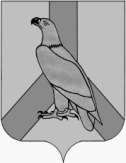 ДУМА ДАЛЬНЕРЕЧЕНСКОГОГОРОДСКОГО ОКРУГАРЕШЕНИЕДУМА ДАЛЬНЕРЕЧЕНСКОГОГОРОДСКОГО ОКРУГАРЕШЕНИЕДУМА ДАЛЬНЕРЕЧЕНСКОГОГОРОДСКОГО ОКРУГАРЕШЕНИЕДУМА ДАЛЬНЕРЕЧЕНСКОГОГОРОДСКОГО ОКРУГАРЕШЕНИЕ03 апреля 2018 г.  № 14Отчет о работе постоянной комиссии Думы Дальнереченского городского округа по бюджетно-налоговой, экономической политике и собственности за 2017 годОтчет о работе постоянной комиссии Думы Дальнереченского городского округа по бюджетно-налоговой, экономической политике и собственности за 2017 год2015201520162016201720172018   год Уточненный  планФакт. исполнениеУточненный планФакт. исполнениеУточненный планФакт. исполнениепланНалоговые и неналоговые 303 732,0278 264,85284 042,4282 154,55280310,9286590,31279785Безвозмездные поступления 227 888,85223 536,62218 251,06204 611,83269723,55259206,432195118,3Всего доходов531 620,85501 801,47502 293,46486 766,38550034,45545796,74499303,3Общегосударственные вопросы81 722,977 295,5766 598,361 953,3764568,2163422,571575,46Национальная безопасность и правоохранительная деятельность182,9182,95 482,343 222,57289288,49300Национальная экономика25 930,6418 351,2617 931,6414 916,1641746,4139119,0311668,81Жилищно-коммунальное хозяйство, всего:44 707,4537 987,0247 608,2836 837,2556004,1955779,1440470,7в том числе:жилищное хозяйство13 051,5110 723,4613 963,297 156,749716,439716,415620коммунальное хозяйство5 966,283 616,887 190,273 962,2510417,8610227,035824,53благоустройство19 169,0217 410,9412 947,0512 301,9526237,826231,2620469,87другие вопросы в области ЖКХ6 520,646 235,7413 507,6713 416,319632,19604,448556,3Образование346 115,66332 520,16326 878,8316 031,07344012,54334755,32339002,3Культура, кинематография35 147,5632 540,9331 191,6531 142,1334632,8334632,8334556,7Средства массовой информации1 4501 4501 8001 800180018001692Физическая культура и спорт1 643,211 488,09624,67624,66500500470Социальная политика10 267,489 015,0213 377,1512 359,2112342,4411590,318432,6Обслуживание государственного и муниципального долга2 5052 504,694 010,24 010,183120,213120,213134,73Всего расходы549 672,8513 335,64515 503,03482 896,6559015,83545007,83511303,3Дефицит-17 296,68-11 534,17-13 209,57+3 869,78-8891,38+788,91-12000